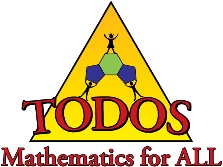 2017 CAMT ConferenceJuly10-12, 2017Fort Worth Convention Center and Omni Hotel, Fort Worth TexasTODOS Strand Speaker Proposal FormPlease complete this form and return by August 26, 2016 to csae@cox.net First nameLast nameHome addressHome cityHome state codeHome zipHome countryCell phone numberSchool district/affiliationEmail addressTitle of presentation (60 characters max)Grade band of presentation (select one): K-5, PreK-2, 3-5, 6-8, 6-12, 9-12, CollegeMay your contact info be included in the CAMT mailing list?Only a limited number of rooms will have internet access.  If your session requires internet access describe why this access is critical to the success of your proposal.  Acceptance of proposals that require internet access is determined by the CAMT program committee.Will you be demonstrating a commercial product in your session?Session description for program book (460 characters max including spaces)Co-presenter1, if anyCo-presenter1 affiliation, email address, address, city, state, zipCo-presenter2, if anyCo-presenter2 affiliation, email address, address, city, state, zip3 key words that could be used to describe your session in the online searchable databaseSpecial requests re: day/time or time conflicts with another speaker.  Scheduling is done by the CAMT Program CommitteeAre you willing to repeat your session?If you would like to propose a second session that is different from this proposal, please complete a separate form.